Publicado en Barcelona el 20/01/2021 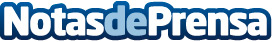 Nofer presenta sus últimas novedades ante un selecto grupo de Arquitectos e InterioristasEl evento, organizado con la revista Interiores, del Grupo Planeta, reunió a profesionales tan destacados como Manuel Espejo, Virginia Albuja, Sara Folch o los estudios de interiorismo CirculoCuadrado, Cotano de Diego y Egue y SetaDatos de contacto:FC Comunicación667636336Nota de prensa publicada en: https://www.notasdeprensa.es/nofer-presenta-sus-ultimas-novedades-ante-un Categorias: Nacional Interiorismo Marketing Sociedad Madrid Cataluña Arquitectura http://www.notasdeprensa.es